Person Specification: Class Teacher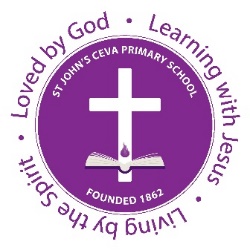 EssentialDesirableQualificationsQualified Teacher statusEvidence of continuous INSET and commitment to further professional developmentExperienceQTSExperience of teaching in KS2.Knowledge and understanding of:National Curriculum requirements at the appropriate key stage.Effective teaching and learning styles. Current theory and practice of bestpractice in learning and teaching,particularly in providing effectively for the individual needs of all children,achieving high rates of progress. (e.g.classroom organisation and learning strategies).Effective strategies for maintaining high standards of discipline within the classroom and in accordance with the school’s policy.Monitoring, assessment, recording and reporting of pupils’ progress.The statutory requirements of legislation concerning Equal Opportunities, Health& Safety, SEN and Child Protection.The positive links necessary within school and with all its stakeholdersThe links between schools, especially partner schools.Skills:Create a happy, challenging and effective learning environment.Promote the school’s aims positively, and use effective strategies to monitor motivation and morale.Develop good personal relationships within a team.Establish and develop good working relationships with parents, governors and the community;A proven track record as an excellent, creative teacher who motivates children.Communicate effectively (both orallyand in writing) to a variety of audiences;Working knowledge of ICT for teaching and administrative purposes.Develop strategies for creating community links.Personalcharacteristics:Sympathetic to the Christian Faith.Understands the aims and objectives of a Church of England Aided School.Committed Enthusiastic Organised Patient ResourcefulAble to work as a team Sense of humourA committed Christian